ΣΑΒΒΑΤΟ, 18/0506:45		ΜΑΖΙ ΤΟ ΣΑΒΒΑΤΟΚΥΡΙΑΚΟ Ενημερωτική εκπομπή με τον Γιάννη Σκάλκο και την Ευριδίκη Χάντζιου10:00		ΠΑΜΕ ΑΛΛΙΩΣΕνημερωτική εκπομπή με τον Τάκη Σαράντη12:00		ΕΙΔΗΣΕΙΣ – ΑΘΛΗΤΙΚΑ – ΚΑΙΡΟΣ12:30		ΕΠΤΑΕκπομπή πολιτικής ανασκόπησης με τη Βάλια Πετούρη13:30		ΕΠΙΧΕΙΡΗΜΑΤΑ (Νέα Εκπ.)Εκπομπή για την επιχειρηματικότητα 	με τον Χρήστο Παγώνη14:30		ΟΠΤΙΚΗ ΓΩΝΙΑ «Τετελεσμένος μέλλων»Σειρά ντοκιμαντέρ, όπου αποτυπώνονται οι τάσεις στην τέχνη της φωτογραφίας στην Ελλάδα και το εξωτερικό μέσα από τα μάτια των φωτογράφων15:00		ΕΙΔΗΣΕΙΣ – ΑΘΛΗΤΙΚΑ – ΚΑΙΡΟΣ16:00		ΠΟΛΙΤΕΣ ΤΗΣ ΕΥΡΩΠΗΣ «Ο άφαντος ψηφοφόρος» (Νέα Εκπ.)Ενημερωτική εκπομπή με τον Κώστα Αργυρό	17:00-19:00   	BASKETLEAGUE | ΠΡΟΜΗΘΕΑΣ – ΠΑΟΚ_Play off Α’ φάση - 1ος αγώνας (Z)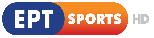 19:00 	ΕΛΛΗΝΙΚΗ ΤΑΙΝΙΑ «Γάμος αλά ελληνικά»«Η Μίνα είναι απόφοιτος της Σχολής Καλών Τεχνών και ονειρεύεται να γίνει μεγάλη ζωγράφος. Ο Πέτρος είναι υπάλληλος σε μια εταιρία. Θα γνωριστούν τις Αποκριές. Εκείνη ντυμένη καλόγρια κι εκείνος αρχαίος Ρωμαίος. Θα ερωτευθεί ο ένας τον άλλον, αλλά θα χαθούν. Αργότερα, θα ξαναβρεθούν, νομίζοντας πως γνωρίζονται για πρώτη φορά και παρά τις αντιρρήσεις των καταπιεστικών μανάδων τους θα παντρευτούν, χωρίς να υποψιάζονται τι εκπλήξεις που τους επιφυλάσσει ο έγγαμος βίος.»Παίζουν: Ξένια Καλογεροπούλου (Μίνα), Γιώργος Κωνσταντίνου (Πέτρος) Παραγωγός: Δαμασκηνός - Μιχαηλίδης Σκηνοθεσία: Βασίλης Γεωργιάδης, Έτος παραγωγής: 196421:00		ΚΕΝΤΡΙΚΟ ΔΕΛΤΙΟ ΕΙΔΗΣΕΩΝ – ΑΘΛΗΤΙΚΑ – ΚΑΙΡΟΣΜε την Αντριάνα Παρασκευοπούλου22:00		ΣΤΑ ΤΡΑΓΟΥΔΙΑ ΛΕΜΕ ΝΑΙ «Αφιέρωμα σε τέσσερις μεγάλους στιχουργούς (Ευτυχία Παπαγιαννοπούλου, Χαράλαμπος Βασιλειάδης ή Τσάντας, Πυθαγόρας και Σώτια Τσώτου)» (Νέα εκπ.)Μουσική εκπομπή με τη Ναταλία Δραγούμη και τον Μιχάλη Μαρίνο01:00		ΕΛΛΗΝΙΚΗ ΤΑΙΝΙΑ «Μια λατέρνα, μια ζωή»Δραματική ταινία παραγωγής 1958«Ένας λατερνατζής χάνει τη γυναίκα του από επιπλοκές στον τοκετό. Συντετριμμένος από το γεγονός αρνείται να μεγαλώσει το παιδί τους και το δίνει σε μια οικογένεια για να το μεγαλώσει. Η κοπέλα μεγαλώνει με ανέσεις, και ο αληθινός της πατέρας ντρέπεται να τη συναντήσει, ώσπου εκείνη ερωτεύεται ένα φτωχό μουσικό και οι θετοί γονείς της αρνούνται να δεχτούν το δεσμό τους. Μόνο ο φυσικός της πατέρας θα τη βοηθήσει, θυσιάζοντας την λατέρνα του και την υγεία του, για να ζήσουν οι δύο νέοι την αγάπη τους.»Παίζουν: Ορέστης Μακρής, Τζένη Καρέζη, Πέτρος ΦυσσούνΣενάριο: Γιώργος Τζαβέλλας, Φωτογραφία: Γρηγόρης Δανάλης, Μουσική: Μάνος ΧατζιδάκιςΣκηνοθεσία: Σωκράτης Καψάσκης,  Έτος παραγωγής: 195802:30		ΟΠΤΙΚΗ ΓΩΝΙΑ «Τετελεσμένος μέλλων»03:00		SELFIE «Σπέτσες»Πρωτότυπο, νεανικό ταξιδιωτικό τηλεπαιχνίδι04:00		Η ΖΩΗ ΕΙΝΑΙ ΣΤΙΓΜΕΣ «Γιάννης Μετζικώφ» (Ε) (Νέος κύκλος)Με τον Ανδρέα Ροδίτη----------------------------------------------------------------------------------------------------------------05:00		ΕΠΙΧΕΙΡΗΜΑΤΑ (Νέα Εκπ.)06:00		ΕΛΛΗΝΙΚΗ ΤΑΙΝΙΑ «Γάμος αλά ελληνικά»    07:45		ΣΑΝ ΣΗΜΕΡΑ ΤΟΝ 20Ο ΑΙΩΝΑΚΥΡΙΑΚΗ, 19/0508:00		ΑΡΧΙΕΡΑΤΙΚΗ ΘΕΙΑ ΛΕΙΤΟΥΡΓΙΑαπό τον Ιερό Ναό της του Θεού Σοφίας - Θεσσαλονίκη10:30		ΜΝΗΜΗ ΜΟΥ ΣΕ ΛΕΝΕ ΠΟΝΤΟ (E) «Πόντος, Ιστορία»Αφιέρωμα στην Ημέρα Γενοκτονίας των Ποντίων11:30		ΜΕ ΑΡΕΤΗ ΚΑΙ ΤΟΛΜΗΕκπομπή των Ενόπλων Δυνάμεων12:00		ΕΙΔΗΣΕΙΣ – ΑΘΛΗΤΙΚΑ – ΚΑΙΡΟΣ12:45		ΣΑΝ ΣΗΜΕΡΑ ΤΟΝ 20Ο ΑΙΩΝΑ13:00		ΤΟ ΑΛΑΤΙ ΤΗΣ ΓΗΣ «ΤΕΜΕΤΕΡΟΝ!...» Μουσικές και χοροί του Πόντου με το Μιχάλη Καλιοντζίδη και την παρέα του (ΕΠΕΤΕΙΟΣ ΓΕΝΟΚΤΟΝΙΑΣ ΠΟΝΤΙΩΝ: 19 ΜΑΪΟΥ 1920) (Νέα Εκπομπή)Εκπομπή για την ελληνική μουσική παράδοση υπό την επιμέλεια του Λάμπρου Λιάβα15:00		ΕΙΔΗΣΕΙΣ – ΑΘΛΗΤΙΚΑ – ΚΑΙΡΟΣΜε τη Μαριάννα Πετράκη16:00		ΠΡΟΣΩΠΙΚΑ «Από τον Μάη του ’68, στα κίτρινα γιλέκα. Οι κινητοποιήσεις και τα γεγονότα που σημάδεψαν την πόλη του φωτός» (Ε)
Με την  Έλενα Κατρίτση17:00		OUT OF THE BOX (ΝΕΑ ΕΚΠΟΜΠΗ)Με το Γιάννη Δάρρα17:45		ΣΑΝ ΣΗΜΕΡΑ ΤΟΝ 20Ο ΑΙΩΝΑ18:00		Η ΜΗΧΑΝΗ ΤΟΥ ΧΡΟΝΟΥ (E) «Βασίλης Αυλωνίτης»Με τον Χρίστο Βασιλόπουλο	19:00-21:00   	ΠΟΔΟΣΦΑΙΡΟ: ΠΛΑΤΑΝΙΑΣ – ΟΦΗ_ΜΠΑΡΑΖ ΑΝΟΔΟΥ – 1ος αγώνας (Ζ)21:00		ΚΕΝΤΡΙΚΟ ΔΕΛΤΙΟ ΕΙΔΗΣΕΩΝ – ΑΘΛΗΤΙΚΑ – ΚΑΙΡΟΣΜε την Αντριάνα Παρασκευοπούλου22:00		ΕΛΛΗΝΙΚΗ ΤΑΙΝΙΑ «Ο Θανασάκης ο πολιτευόμενος»Κοινωνική σάτιρα ηθών.«Η νεαρή κόρη εύπορης οικογένειας μεγαλομπακάληδων επιστρέφει από την Ελβετία, μετά το τέλος των σπουδών της παντρεμένη μ’ έναν νεαρό επιστήμονα, τον Θανασάκη, ο οποίος επιστρέφει στην Ελλάδα αποφασισμένος να την «υπηρετήσει» ως πολιτικός. Με την οικονομική βοήθεια του κουνιάδου του κατεβαίνει στις εκλογές, χωρίς όμως αποτέλεσμα. Γρήγορα όμως προκηρύσσονται νέες εκλογές και αποφασίζει να ξαναπολιτευτεί, απαιτώντας ξανά την οικονομική συμπαράσταση του κουνιάδου του, ο οποίος κρούει τον κώδωνα του κινδύνου πως νέα προεκλογική εκστρατεία θα ήταν οικονομική αυτοκτονία. Αποσπώντας εκβιαστικά χρήματα όμως, ξανακατεβαίνει στις εκλογές, χωρίς την παραμικρή επιτυχία.»Παίζουν: Ντίνος Ηλιόπουλος, Άννα Συνοδινού, Βύρων Πάλλης, Κάκια Παναγιώτου, Τζόλυ Γαρμπή, Δέσπω Διαμαντίδου, Γιώργος Μούτσιος, Νίκος Φέρμας, Παύλος Καταπόδης, Σπύρος Καψάλης, Τάκης Παναγιωτόπουλος, Γιώργος ΝάκοςΣενάριο: Αλέκος Σακελλάριος, Χρήστος Γιαννακόπουλος, Μουσική: Μιχάλης ΣουγιούλΣκηνοθεσία: Αλέκος Σακελλάριος, Έτος παραγωγής: 195423:30		ΧΩΡΙΣ ΕΡΩΤΗΣΗ  (E)  «Μανόλης Κορρές»00:05		ROADS «Τα Χρώματα της Πολιτικής - Α' Μέρος» (Νέα Εκπ.)Με τον Πάνο Χαρίτο01:00		ΕΛΛΗΝΙΚΗ ΤΑΙΝΙΑ «Κυνηγημένη προσφυγοπούλα»Κοινωνικό-αισθηματικό δράμα«Η Ελένη, μετά το θάνατο του πατριού της που είναι πρόσφυγας από τον Πόντο, κατεβαίνει στην Αθήνα με σκοπό να βρει τα ίχνη του πραγματικού της πατέρα που χάθηκαν στην περίοδο του μεγάλου ξεριζωμού. Στο τρένο γνωρίζεται με τον Αργύρη, έναν ξεπεσμένο μουσικό που παίζει σε πανηγύρια, ο οποίος γεμάτος καλοσύνη της προσφέρει στέγη και δουλειά. Η φωνή της είναι καλή και τραβά την προσοχή του ιδιοκτήτη μιας εταιρείας δίσκων. Ο γιος του τελευταίου, ο Ανδρέας, δεν αργεί να την ερωτευτεί. Με τη συνδρομή του ιδιοκτήτη ενός κέντρου διασκεδάσεως, η Ελένη καταφέρνει να εντοπίσει τελικά σ’ ένα χωριό της Κρήτης τον χαμένο πατέρα της, όπως και να βρει την ολοκληρωμένη ευτυχία στο πλευρό του Ανδρέα.»Παίζουν: Έλντα Αθανασάκη, Μάνος Κατράκης, Ερρίκος Μπριόλας, Θόδωρος Μορίδης, Λυκούργος Καλλέργης, Θάνος Μαρτίνος, Τασσώ Καββαδία, Λαυρέντης Διανέλλος, Νικήτας Πλατής, Κώστας Μπαλαδήμας, Χρήστος Νάτσιος, Μαργαρίτα Γεράρδου, Στάθης ΧατζηπαυλήςΣενάριο: Νέστορας Μάτσας, Μουσική: Στέφανος Μπούρας, Διεύθυνση φωτογραφίας: Νίκος Μήλας, Σκηνοθεσία: Ανδρέας Κατσιμητσούλιας, Έτος παραγωγής: 196902:30		ΕΙΚΑΣΤΙΚΟΙ  (E)   «Γιώργος Χαρβαλιάς»03:00		ΤΑ ΣΤΕΚΙΑ – Ιστορίες αγοραίου πολιτισμού «Η τρούμπα» (Νέα Εκπ.)Σειρά ντοκιμαντέρ του Νίκου Τριανταφυλλίδη04:00		ΑΛΗΘΙΝΑ ΣΕΝΑΡΙΑ «Ποντιακή Γενοκτονία: Μια ανοιχτή πληγή της Μνήμης» (Ε)04:50		ΑΞΙΟΝ ΕΣΤΙ «Νέοι Έλληνες δημιουργοί» (Νέα Εκπομπή - τελευταία) Πολιτιστική εκπομπή με τον Βασίλη ΒασιλικόΔΕΥΤΕΡΑ, 20/05 05:50		ΠΡΩΙΝΗ ΒΑΡΔΙΑΕνημερωτική εκπομπή με τον Μάνο Νιφλή και τον Κώστα Αλατζά09:50		ΑΠΕΥΘΕΙΑΣΕνημερωτική εκπομπή με τους Μάριον Μιχελιδάκη, Κώστα Λασκαράτο και Νίκο Μερτζάνη12:00		ΕΙΔΗΣΕΙΣ – ΑΘΛΗΤΙΚΑ – ΚΑΙΡΟΣ13:00		ΓΙΑ ΤΗΝ ΕΛΛΑΔΑΕνημερωτική εκπομπή με τον Σπύρο Χαριτάτο14:30		ΩΡΑ ΕΛΛΑΔΑΣΕνημερωτική εκπομπή με τον Νίκο Αγγελίδη15:00		ΕΙΔΗΣΕΙΣ – ΑΘΛΗΤΙΚΑ – ΚΑΙΡΟΣΜε τη Σταυρούλα Χριστοφιλέα15:55		ΑΛΛΗ ΔΙΑΣΤΑΣΗΕνημερωτική εκπομπή18:00		ΕΙΔΗΣΕΙΣ – ΑΘΛΗΤΙΚΑ – ΚΑΙΡΟΣΜε τη Βασιλική ΧαϊνάΚαι Δελτίο στη Νοηματική18:15		Ο ΚΑΙΡΟΣ ΣΤΗΝ ΩΡΑ ΤΟΥ18:30		ΣΑΝ ΣΗΜΕΡΑ ΤΟΝ 20Ο ΑΙΩΝΑ (Ε)18:45		ΜΠΡΟΣΤΑ ΣΤΑ ΓΕΓΟΝΟΤΑΕνημερωτική εκπομπή με τον Νίκο Μερτζάνη20:50		ΚΕΝΤΡΙΚΟ ΔΕΛΤΙΟ ΕΙΔΗΣΕΩΝ – ΑΘΛΗΤΙΚΑ – ΚΑΙΡΟΣΜε τη Δώρα Αναγνωστοπούλου22:00		ΣΑΝ ΜΑΓΕΜΕΝΟΙ «Ιβάνωφ» του Άντον Τσέχωφ, Σκηνοθεσία Άντζελας Μπρούσκου (Νέα Εκπ.)Εκπομπή για το θέατρο με τον Γιώργο Δαράκη22:30		ΤΟ ΘΕΑΤΡΟ ΤΗΣ ΔΕΥΤΕΡΑΣ «Απόψε τελειώνει το καλοκαίρι», του Alexei Arbuzof«Ο γάμος του Βολόντια και της Λιούμπα μετράει είκοσι ήρεμα ευλογημένα χρόνια. Ζουν αγαπημένοι, μαζί με τη μονάκριβη κόρη τους και τη μητέρα του Βολόντια, στην Αγία Πετρούπολη. Την αταραξία της επαρχιακής ζωής τους διακόπτει ένα μήνυμα για την ξαφνική άφιξη του εξαδέλφου τους από την πρωτεύουσα. Η αναγγελία της επίσκεψης συμπίπτει με ένα άλλο απρόσμενο και οδυνηρό γεγονός, την αποκάλυψη του Βολόντια ότι αγαπάει μια άλλη γυναίκα. Η επίσκεψη γίνεται σε μια εντελώς ακατάλληλη στιγμή, όταν το ζευγάρι έχει να ξεπεράσει τα δικά του προβλήματα. Ο εξάδελφος Ντενίς συνοδεύεται από την Άσια, την υποτιθέμενη μνηστή του. Η Λιούμπα ζητά από τον σύζυγό της να γνωρίσει επιτέλους τη μοιραία γυναίκα, την Ευγενία. Από την συνάντηση μαζί της, συνειδητοποιεί ότι έχει χάσει οριστικά τον Βολόντια μια και αντιλαμβάνεται ότι είναι τρελά ερωτευμένος και συνάμα πολύ ευτυχισμένος με αυτή την γυναίκα.»Παίζουν: Αλέκα Κατσέλη, Χρήστος Πάρλας, Αιμιλία Υψηλάντη, Τόνια Καζιάνη, Κλαίρη Κατσαντώνη, Βάσω Αλεξανδρίδου, Μάνος Τσιλιμίδης, Μαρία ΓούσιουΣκηνοθεσία: Ντίνος Δημόπουλος, Σκηνικά- κουστούμια: Τζώρτζια Λάμπερτ, Μουσική επιμέλεια: Θέσια Παναγιώτου00:30		ΝΙΚΟΣ ΜΑΜΑΓΚΑΚΗΣ - ΛΟΓΟΣ ΤΕΛΕΥΤΑΙΟΣ (ντοκgr)Ντοκιμαντέρ, παραγωγής ΕΡΤ 2018, Έρευνα-σενάριο-σκηνοθεσία: Τάκης ΣακελλαρίουΣτο ντοκιμαντέρ ο διεθνής Έλληνας μουσικοσυνθέτης Νίκος Μαμαγκάκης εξομολογείται για τελευταία φορά, λίγους μήνες πριν φύγει από τη ζωή τον Ιούλιο του 2013, μετουσιώνοντας 84 χρόνια εμπειριών και πολυδιάστατου μουσικού έργου σε λόγο άμεσο, καθημερινό.01:45		ΠΕΡΙΦΕΡΕΙΑ (ΕΙΔΗΣΕΙΣ ΤΗΣ ΠΕΡΙΦΕΡΕΙΑΣ ΑΠΟ ΤΗΝ ΕΡΤ3)Με τη Νίκη Χατζηδημητρίου02:00		ΤΕΤΡΑΔΙΑ, ΘΑΝΑΣΗΣ ΛΑΛΑΣ «Κέβιν Κόστνερ» (Νέα Εκπ.)Σειρά εκπομπών, όπου καταγράφονται συναντήσεις με σημαντικές προσωπικότητες απ’ όλο τον κόσμο 02:30		ΩΡΑ ΕΛΛΑΔΑΣ (Επανάληψη ημέρας)03:00		ΜΕ ΤΟ ΤΡΙΑ (ΑΠΟΓΕΥΜΑΤΙΝΟ ΜΑΓΚΑΖΙΝΟ ΕΡΤ3) (Μ - 17:00-18:00)Με την Έλσα Ποιμενίδου04:00		ΓΡΑΦΗ ΚΑΘΑΡΗ «Απ' το θεατρικό κείμενο στην παράσταση: Η παράσταση» (Νέα εκπομπή)Σειρά ντοκιμαντέρ για τον σύγχρονο ελληνικό πολιτισμό, όπως αυτός έχει διαμορφωθεί μέσα από τη μουσική, τον κινηματογράφο, το θέατρο, το μυθιστόρημα - διήγημα και τη ζωγραφική-----------------------------------------------------------------------------------------------------------------05:00		ΣΑΝ ΜΑΓΕΜΕΝΟΙ «Ιβάνωφ» του Άντον Τσέχωφ» (Νέα Εκπ.)05:30		ΣΑΝ ΣΗΜΕΡΑ ΤΟΝ 20Ο ΑΙΩΝΑ ΤΡΙΤΗ, 21/0505:50		ΠΡΩΙΝΗ ΒΑΡΔΙΑΕνημερωτική εκπομπή με τον Μάνο Νιφλή και τον Κώστα Αλατζά09:50		ΑΠΕΥΘΕΙΑΣΕνημερωτική εκπομπή με τους Μάριον Μιχελιδάκη, Κώστα Λασκαράτο και Νίκο Μερτζάνη12:00		ΕΙΔΗΣΕΙΣ – ΑΘΛΗΤΙΚΑ – ΚΑΙΡΟΣ13:00		ΓΙΑ ΤΗΝ ΕΛΛΑΔΑ ...Ενημερωτική εκπομπή με τον Σπύρο Χαριτάτο14:30		ΩΡΑ ΕΛΛΑΔΑΣΕνημερωτική εκπομπή με τον Νίκο Αγγελίδη15:00		ΕΙΔΗΣΕΙΣ – ΑΘΛΗΤΙΚΑ – ΚΑΙΡΟΣΜε τη Σταυρούλα Χριστοφιλέα15:55		ΑΛΛΗ ΔΙΑΣΤΑΣΗΕνημερωτική εκπομπή18:00		ΕΙΔΗΣΕΙΣ – ΑΘΛΗΤΙΚΑ – ΚΑΙΡΟΣΜε τη Βασιλική ΧαϊνάΚαι Δελτίο στη Νοηματική18:15		Ο ΚΑΙΡΟΣ ΣΤΗΝ ΩΡΑ ΤΟΥ18:30		ΣΑΝ ΣΗΜΕΡΑ ΤΟΝ 20Ο ΑΙΩΝΑ (Ε)18:45		ΜΠΡΟΣΤΑ ΣΤΑ ΓΕΓΟΝΟΤΑΕνημερωτική εκπομπή με τον Νίκο Μερτζάνη20:50		ΚΕΝΤΡΙΚΟ ΔΕΛΤΙΟ ΕΙΔΗΣΕΩΝ – ΑΘΛΗΤΙΚΑ – ΚΑΙΡΟΣΜε τη Δώρα Αναγνωστοπούλου22:00		ART WEEK «Θεόδωρος Τερζόπουλος - ΤΑΚΙΜ» (Νέα εκπ.)Πολιτιστική ενημερωτική εκπομπή με τη Λένα Αρώνη23:00		ΕΛΛΗΝΙΚΗ ΤΑΙΝΙΑ «Ο πόνος του μπεκρή»«Ένας καλόκαρδος μπεκρής επιστρέφοντας από την ταβέρνα στο σπίτι του, δέχεται τη βοήθεια ενός Ελληνοαμερικανού λοχία, που εργάζεται στη βάση του Ελληνικού. Ο λοχίας αργότερα μαθαίνει ότι ο μπεκρής ήταν έμπορος, που η χαρτοπαίχτρα γυναίκα του τον κατέστρεψε οικονομικά και διέλυσε την οικογένειά τους, δίνοντας για υιοθεσία τον μικρό γιό τους.»Παίζουν: Ορέστης Μακρής, Θανάσης Μυλωνάς, Σάσα Καστούρα, Μπέτυ Μοσχονά, Γιώργος Νέζος, Μάκης Ρευματάς, Πόπη ΔεληγιάννηΣενάριο : Πέτρος Γιαννακός, Μουσική : Χρήστος ΜουραμπάςΣκηνοθεσία: Ερρίκος Θαλασσινός, Έτος παραγωγής: 196600:15		ΠΕΡΙΦΕΡΕΙΑ (ΕΙΔΗΣΕΙΣ ΤΗΣ ΠΕΡΙΦΕΡΕΙΑΣ ΑΠΟ ΤΗΝ ΕΡΤ3)Με τη Νίκη Χατζηδημητρίου00:30		ΟΠΤΙΚΗ ΓΩΝΙΑ (E) «Κινούμενη άμμος»Σειρά ντοκιμαντέρ, όπου αποτυπώνονται οι τάσεις στην τέχνη της φωτογραφίας στην Ελλάδα και το εξωτερικό μέσα από τα μάτια των φωτογράφων01:00		ΜΝΗΜΕΣ ΧΑΡΑΣ (Ε) «Η ένωση των Επτανήσων με την Ελλάδα»21/05/1864_ Ένωση των Επτανήσων με την ΕλλάδαΙστορικό ντοκιμαντέρ02:00		ΚΙΝΓΚ ΚΟΝΓΚ - μικροΦΙΛΜ  (E)02:30		ΩΡΑ ΕΛΛΑΔΑΣ (Επανάληψη ημέρας)03:00		ΜΕ ΤΟ ΤΡΙΑ (ΑΠΟΓΕΥΜΑΤΙΝΟ ΜΑΓΚΑΖΙΝΟ ΕΡΤ3) (Μ - 17:00-18:00)Με την Έλσα Ποιμενίδου-----------------------------------------------------------------------------------------------------------------04:00		ΕΛΛΗΝΙΚΗ ΤΑΙΝΙΑ «Ο πόνος του μπεκρή»05:15		ΚΙΝΓΚ ΚΟΝΓΚ - μικροΦΙΛΜ  (E)05:35		ΣΑΝ ΣΗΜΕΡΑ ΤΟΝ 20Ο ΑΙΩΝΑ ΤΕΤΑΡΤΗ, 22/05 05:50		ΠΡΩΙΝΗ ΒΑΡΔΙΑΕνημερωτική εκπομπή με τον Μάνο Νιφλή και τον Κώστα Αλατζά09:50		ΑΠΕΥΘΕΙΑΣΕνημερωτική εκπομπή με τους Μάριον Μιχελιδάκη, Κώστα Λασκαράτο και Νίκο Μερτζάνη12:00		ΕΙΔΗΣΕΙΣ – ΑΘΛΗΤΙΚΑ – ΚΑΙΡΟΣ13:00		ΓΙΑ ΤΗΝ ΕΛΛΑΔΑ ...Ενημερωτική εκπομπή με τον Σπύρο Χαριτάτο14:30		ΩΡΑ ΕΛΛΑΔΑΣΕνημερωτική εκπομπή με τον Νίκο Αγγελίδη15:00		ΕΙΔΗΣΕΙΣ – ΑΘΛΗΤΙΚΑ – ΚΑΙΡΟΣΜε τη Σταυρούλα Χριστοφιλέα15:55		ΑΛΛΗ ΔΙΑΣΤΑΣΗΕνημερωτική εκπομπή18:00		ΕΙΔΗΣΕΙΣ – ΑΘΛΗΤΙΚΑ – ΚΑΙΡΟΣΜε τη Βασιλική ΧαϊνάΚαι Δελτίο στη Νοηματική18:15		Ο ΚΑΙΡΟΣ ΣΤΗΝ ΩΡΑ ΤΟΥ18:30		ΣΑΝ ΣΗΜΕΡΑ ΤΟΝ 20Ο ΑΙΩΝΑ (Ε)18:45		ΜΠΡΟΣΤΑ ΣΤΑ ΓΕΓΟΝΟΤΑ  Ενημερωτική εκπομπή με τον Νίκο Μερτζάνη20:50		ΚΕΝΤΡΙΚΟ ΔΕΛΤΙΟ ΕΙΔΗΣΕΩΝ – ΑΘΛΗΤΙΚΑ – ΚΑΙΡΟΣΜε τη Δώρα Αναγνωστοπούλου22:00		ΕΛΛΗΝΙΚΗ ΤΑΙΝΙΑ «Αμαρτωλά νιάτα»«Ο Νίκος, γόνος μιας ευκατάστατης οικογένειας, με τη βοήθεια του φίλου του Κώστα, μπαίνει κρυφά ένα βράδυ στο γραφείο του πατέρα του και κλέβει τα πολύτιμα κοσμήματα της μακαρίτισσας μητέρας του κι αυτό επειδή ο πατέρας του τον είχε διώξει από το σπίτι γιατί είχε πάρει τον κακό δρόμο, χάνοντας τεράστια ποσά σε χαρτοπαιξίες. Μια παιδική του φίλη, η Ρίκα, προσπαθεί να τον επαναφέρει στον ίσιο δρόμο αλλά παρασύρεται και η ίδια, καθώς τον ακολουθεί, εγκαταλείποντας τον ακέραιο ηθικά αδελφό του Γιώργο, με τον οποίο συνδεόταν αισθηματικά. Ο Γιώργος, απ’ τη μεριά του, προσπαθεί να συνεφέρει τον Νίκο, αλλά εις μάτην. Τελευταία πράξη: Ο Νίκος παίρνει μέρος σε μια μεγάλη ληστεία υπό τις διαταγές του Σημαδεμένου, ιδιοκτήτη ενός μπαρ, αλλά συμπλέκεται μαζί του και σκοτώνεται.»Σκηνοθεσία: Μιχαήλ Παντελής, Σενάριο: Νέστωρ Μάτσας, Βίων ΠαπαμιχάληςΠαίζουν: Κάκια Αναλυτή, Κώστας Κακκαβάς, Διονύσης Παπαγιαννόπουλος, Κώστας Κούρτης, Σάσα Καζέλη, Λυκούργος Καλλέργης, Κάκια Αγαγιώτου, Έτος παραγωγής: 196023:15		ΠΕΡΙΦΕΡΕΙΑ (ΕΙΔΗΣΕΙΣ ΤΗΣ ΠΕΡΙΦΕΡΕΙΑΣ ΑΠΟ ΤΗΝ ΕΡΤ3)Με τη Νίκη Χατζηδημητρίου23:30		ΜΕΤΑ – ΜΟΥΣΕΙΟ (Ε) «Αρχαιολογικός χώρος και Μουσείο Ελευσίνας»  00:30		ΟΠΤΙΚΗ ΓΩΝΙΑ (E) «Mythogenesis»Σειρά ντοκιμαντέρ, όπου αποτυπώνονται οι τάσεις στην τέχνη της φωτογραφίας στην Ελλάδα και το εξωτερικό μέσα από τα μάτια των φωτογράφων01:00		ΑΛΗΘΙΝΑ ΣΕΝΑΡΙΑ (Ε) «Γρηγόρης Λαμπράκης» (22/05/1963, ημέρα δολοφονίας του)Η δημοσιογραφική έρευνα του Νίκου Ασλανίδη καταγράφει σημαντικές μαρτυρίες και ντοκουμέντα για μία από τις πιο σκοτεινές σελίδες της σύγχρονης Ιστορίας μας, μια πολιτική δολοφονία  που συγκλόνισε την ελληνική και διεθνή κοινή γνώμη.Στην εκπομπή μιλούν, μεταξύ άλλων, η  σύζυγος του Λαμπράκη Ρούλα Μπαταριά, ο γιος του Γρηγόρης Λαμπράκης, ο δημοσιογράφος Γιώργος Ρωμαίος, που έπαιξε καθοριστικό ρόλο στην αποκάλυψη της αλήθειας, αλλά και αρκετοί συναγωνιστές του Λαμπράκη καθώς και άνθρωποι που έζησαν από κοντά τα γεγονότα της εποχής02:00		ΕΛΛΑΔΑ, ΔΕΚΑ ΖΩΓΡΑΦΙΚΕΣ ΕΠΟΧΕΣ «Μετά την Άλωση και ως την Απελευθέρωση» (Ε)02:30		ΩΡΑ ΕΛΛΑΔΑΣ (Επανάληψη ημέρας)03:00		ΜΕ ΤΟ ΤΡΙΑ (ΑΠΟΓΕΥΜΑΤΙΝΟ ΜΑΓΚΑΖΙΝΟ ΕΡΤ3) (Μ - 17:00-18:00)Με την Έλσα Ποιμενίδου-----------------------------------------------------------------------------------------------------------------04:00		ΕΛΛΗΝΙΚΗ ΤΑΙΝΙΑ «Αμαρτωλά νιάτα»05:30		ΣΑΝ ΣΗΜΕΡΑ ΤΟΝ 20Ο ΑΙΩΝΑΠΕΜΠΤΗ 23/0505:50		ΠΡΩΙΝΗ ΒΑΡΔΙΑΕνημερωτική εκπομπή με τον Μάνο Νιφλή και τον Κώστα Αλατζά09:50		ΑΠΕΥΘΕΙΑΣΕνημερωτική εκπομπή με τους Μάριον Μιχελιδάκη, Κώστα Λασκαράτο και Νίκο Μερτζάνη12:00		ΕΙΔΗΣΕΙΣ – ΑΘΛΗΤΙΚΑ – ΚΑΙΡΟΣ13:00		ΓΙΑ ΤΗΝ ΕΛΛΑΔΑ ...Ενημερωτική εκπομπή με τον Σπύρο Χαριτάτο14:30		ΩΡΑ ΕΛΛΑΔΑΣΕνημερωτική εκπομπή με τον Νίκο Αγγελίδη15:00		ΕΙΔΗΣΕΙΣ – ΑΘΛΗΤΙΚΑ – ΚΑΙΡΟΣΜε τη Σταυρούλα Χριστοφιλέα15:55		ΑΛΛΗ ΔΙΑΣΤΑΣΗΕνημερωτική εκπομπή18:00		ΕΙΔΗΣΕΙΣ – ΑΘΛΗΤΙΚΑ – ΚΑΙΡΟΣΜε τη Βασιλική ΧαϊνάΚαι Δελτίο στη Νοηματική18:15		Ο ΚΑΙΡΟΣ ΣΤΗΝ ΩΡΑ ΤΟΥ18:30		ΣΑΝ ΣΗΜΕΡΑ ΤΟΝ 20Ο ΑΙΩΝΑ (Ε)18:45		ΜΠΡΟΣΤΑ ΣΤΑ ΓΕΓΟΝΟΤΑ  Ενημερωτική εκπομπή με τον Νίκο Μερτζάνη20:50		ΚΕΝΤΡΙΚΟ ΔΕΛΤΙΟ ΕΙΔΗΣΕΩΝ – ΑΘΛΗΤΙΚΑ – ΚΑΙΡΟΣΜε τη Δώρα Αναγνωστοπούλου22:00		ΕΛΛΗΝΙΚΗ ΣΕΙΡΑ «Η ΖΩΗ ΕΝ ΤΑΦΩ» Επ. 14ο (Νέο επεισόδιο)Τηλεοπτική μεταφορά του αντιπολεμικού μυθιστορήματος του Στράτη Μυριβήλη22:50		Η ΑΥΛΗ ΤΩΝ ΧΡΩΜΑΤΩΝ «Αφιέρωμα στον Στράτο Διονυσίου» (Νέα Εκπ.)Μουσική εκπομπή με την Αθηνά Καμπάκογλου00:45		ΠΕΡΙΦΕΡΕΙΑ (ΕΙΔΗΣΕΙΣ ΤΗΣ ΠΕΡΙΦΕΡΕΙΑΣ ΑΠΟ ΤΗΝ ΕΡΤ3)Με τη Νίκη Χατζηδημητρίου01:00		ΕΛΛΗΝΙΚΗ ΤΑΙΝΙΑ «Γαμπρός για κλάματα»Κωμωδία, παραγωγής 1962 «Ο μικροαπατεωνίσκος Λουκάς προσπαθεί να επωφεληθεί από τις δήθεν «υψηλές» γνωριμίες, που του προσφέρει η συναναστροφή του με ανθρώπους της φυλακής, έτσι ώστε μόλις αποφυλακιστεί να πιάσει μια για πάντα «την καλή». Μαθαίνει τον κώδικα αποκρυπτογράφησης ενός σημειώματος μιας φίλης ενός συγκρατούμενού του, το οποίο αναφέρεται σ’ έναν κρυμμένο θησαυρό, κι έτσι πιστεύει ότι θα κάνει την τύχη του. Σε λίγο καιρό, αποφυλακισμένος πλέον, είναι πανέτοιμος για δράση, αλλά η μοίρα άλλα κελεύει. Γνωρίζει κι ερωτεύεται σφόδρα ένα παντελώς αθώο φτωχοκόριτσο, τη Μαρία, η οποία μπαίνει ολοκληρωτικά στη ζωή του και σχεδόν με μαγικό τρόπο κατορθώνει το αδύνατο: να τον φέρει στον ίσιο δρόμο.»Σκηνοθεσία-σενάριο: Κώστας Καραγιάννης, Διεύθυνση φωτογραφίας: Βαγγέλης Καραμανίδης Παίζουν: Θανάσης Βέγγος, Βασίλης Αυλωνίτης, Δέσποινα Στυλιανοπούλου, Λιάνα Ορφανού, Νίκος Φέρμας, Ράλλης Αγγελίδης, Νίκος Λυκομήτρος, Τάσος Γιαννόπουλος, Κώστας Μπαλαδήμας, Εύα Ευαγγελίδου, Σεβασμία Παναγιωτοπούλου, Κώστας Παπαχρήστος, Γιώργος Οικονόμου, Γιώργος Τσώνος, Τάσος Καμπάκης, Άννα Πολίτη. 02:30		ΩΡΑ ΕΛΛΑΔΑΣ (Επανάληψη ημέρας)03:00		ΜΕ ΤΟ ΤΡΙΑ (ΑΠΟΓΕΥΜΑΤΙΝΟ ΜΑΓΚΑΖΙΝΟ ΕΡΤ3) (Μ - 17:00-18:00)Με την Έλσα Ποιμενίδου04:00		Η ΖΩΗ ΕΙΝΑΙ ΣΤΙΓΜΕΣ «Τάκης Χρυσικάκος, Κωνσταντίνος Τζούμας, Άλκης Παναγιωτίδης» (Νέα Εκπ.)Με τον Ανδρέα Ροδίτη05:00		ΟΠΤΙΚΗ ΓΩΝΙΑ (E) «Σκληρό φως»Σειρά ντοκιμαντέρ, όπου αποτυπώνονται οι τάσεις στην τέχνη της φωτογραφίας στην Ελλάδα και το εξωτερικό μέσα από τα μάτια των φωτογράφων05:30		ΣΑΝ ΣΗΜΕΡΑ ΤΟΝ 20Ο ΑΙΩΝΑ (Ε)ΠΑΡΑΣΚΕΥΗ, 24/0505:50		ΠΡΩΙΝΗ ΒΑΡΔΙΑΕνημερωτική εκπομπή με τον Μάνο Νιφλή και τον Κώστα Αλατζά09:50		ΑΠΕΥΘΕΙΑΣΕνημερωτική εκπομπή με τους Μάριον Μιχελιδάκη, Κώστα Λασκαράτο και Νίκο Μερτζάνη12:00		ΕΙΔΗΣΕΙΣ – ΑΘΛΗΤΙΚΑ – ΚΑΙΡΟΣ13:00		ΓΙΑ ΤΗΝ ΕΛΛΑΔΑ ...Ενημερωτική εκπομπή με τον Σπύρο Χαριτάτο14:30		ΩΡΑ ΕΛΛΑΔΑΣΕνημερωτική εκπομπή με τον Νίκο Αγγελίδη15:00		ΕΙΔΗΣΕΙΣ – ΑΘΛΗΤΙΚΑ – ΚΑΙΡΟΣΜε τη Σταυρούλα Χριστοφιλέα15:55		ΑΛΛΗ ΔΙΑΣΤΑΣΗΕνημερωτική εκπομπή18:00		ΕΙΔΗΣΕΙΣ – ΑΘΛΗΤΙΚΑ – ΚΑΙΡΟΣΜε τη Βασιλική ΧαϊνάΚαι Δελτίο στη Νοηματική18:15		Ο ΚΑΙΡΟΣ ΣΤΗΝ ΩΡΑ ΤΟΥ18:30		ΣΑΝ ΣΗΜΕΡΑ ΤΟΝ 20Ο ΑΙΩΝΑ (Ε)18:45		ΜΠΡΟΣΤΑ ΣΤΑ ΓΕΓΟΝΟΤΑΕνημερωτική εκπομπή με τον Νίκο Μερτζάνη20:50		ΚΕΝΤΡΙΚΟ ΔΕΛΤΙΟ ΕΙΔΗΣΕΩΝ – ΑΘΛΗΤΙΚΑ – ΚΑΙΡΟΣΜε τη Δώρα Αναγνωστοπούλου22:00		ΑΝΤΙΔΡΑΣΤΗΡΙΟ «Στα δικά μας σχολεία υπάρχουν μόνο παιδιά» (Νέα Εκπ.)Εκπομπή κοινωνικής & πολιτικοοικονομικής έρευνας με τον Πάνο Κάσαρη και τον Στέλιο Νικητόπουλο22:50		ΣΥΓΧΡΟΝΟΙ ΠΑΡΑΔΟΣΙΑΚΟΙ ΜΟΥΣΙΚΟΙ «Γιορτές της γης» Μέρος Β’Μουσική εκπομπή23:45		ΠΕΡΙΦΕΡΕΙΑ (ΕΙΔΗΣΕΙΣ ΤΗΣ ΠΕΡΙΦΕΡΕΙΑΣ ΑΠΟ ΤΗΝ ΕΡΤ3)Με τη Νίκη Χατζηδημητρίου00:00		ΕΛΛΗΝΙΚΗ ΤΑΙΝΙΑ «Η εκδίκηση του καβαλάρη»Κοινωνική περιπέτεια, παραγωγής 1962«Σε κάποιο ορεινό ελληνικό χωριό, δύο αδέλφια ερωτεύονται με πάθος την ίδια γυναίκα. Η μεγάλη αγάπη τους γι’ αυτήν τους καθιστά αδυσώπητους αντίζηλους, με επακόλουθο τη μεταξύ τους τραγική σύγκρουση και την αλληλοεξόντωσή τους».Παίζουν: Νίκος Ξανθόπουλος, Βούλα Αβραμίδου, Γιάννης Ταϊγανίδης, Έρση Μαλικένζου, Σούλα Δημητρίου, Βίκυ Παπαδοπούλου, Σωτήρης ΤζεβελέκοςΣενάριο: Λούλα Αναγνωστάκη, Μουσική: Γ. Διακογιώργης, Διεύθυνση φωτογραφίας: Φαίδων Ταξιαρχιώτης, Σκηνοθεσία: Ερρίκος Θαλασσινός01:30		ΤΟ ΑΜΑΡΙ ΣΤΙΣ ΦΛΟΓΕΣΙστορικό ντοκιμαντέρ02:00		ΠΥΡΠΟΛΗΣΗ ΓΥΝΑΙΚΩΝ ΣΤΗΝ ΚΑΛΗ ΣΥΚΙΑ ΡΕΘΥΜΝΟΥΙστορικό ντοκιμαντέρ02:30		ΩΡΑ ΕΛΛΑΔΑΣ (Επανάληψη ημέρας)03:00		ΜΕ ΤΟ ΤΡΙΑ (ΑΠΟΓΕΥΜΑΤΙΝΟ ΜΑΓΚΑΖΙΝΟ ΕΡΤ3) (Μ - 17:00-18:00)Με την Έλσα Ποιμενίδου-----------------------------------------------------------------------------------------------------------------04:00		ΑΝΤΙΔΡΑΣΤΗΡΙΟ «Στα δικά μας σχολεία υπάρχουν μόνο παιδιά» (Νέα Εκπ.)05:00		ΕΛΛΗΝΙΚΗ ΣΕΙΡΑ «Η ΖΩΗ ΕΝ ΤΑΦΩ» Επ. 14ο (Νέο επεισόδιο)Τηλεοπτική μεταφορά του αντιπολεμικού μυθιστορήματος του Στράτη Μυριβήλη05:45		ΣΥΓΧΡΟΝΟΙ ΠΑΡΑΔΟΣΙΑΚΟΙ ΜΟΥΣΙΚΟΙ «Γιορτές της γης» Μέρος Β’’----------------------------------------------------------------------------------------------------------------------------------------------------------------------------------------------------------------------------------	Πρόγραμμα ΕΡΤ1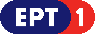 	Πρόγραμμα ΕΡΤ2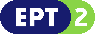 	Πρόγραμμα ΕΡΤ3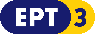 Πρόγραμμα ΕΡΤ Sports